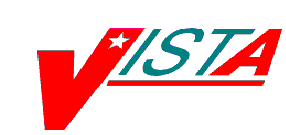 inCOME VERIFICATION MATCH(IVM)INSTALLATION GUIDEVersion 2.0October 1994Information Systems CenterAlbany, New YorkTable of ContentsIntroduction	1Package Integration	2Pre-Installation Checklist	3Installation Instructions	4Routine List	7Sample Installation	8Resource Requirements 	12IntroductionThis package contains all of the routines, files, and options necessary to support the Means Test verification process in conjunction with the .  Also included in this package are all required modifications to Patient Information Management System (PIMS) and Integrated Billing (IB) that are necessary to install IVM V. 2.0.The installation process for IVM V. 2.0 is simple and straightforward.  The install should proceed quickly and there are no special jobs that need to be run in conjunction with the installation.  The post-init routine contains one conversion, where all entries in the ANNUAL MEANS TEST (#408.31) file are updated with two additional fields.  Even with this on-line conversion, installation times are not expected to exceed 30 minutes.Similar to IVM V. 1.0, the user will be required in the pre-init to indicate whether the installation is occurring in the test or production account.  The installation will update all of the necessary tables and parameters required to configure the software to exchange a host of unsolicited messages and queries, via Health Level 7 (HL7), with the .Package IntegrationThe following DHCP package versions (or higher) MUST be installed PRIOR to loading this version of IVM.This package was created with Kernel V. 7.1 and VA FileMan V. 20.0.  The IVMNTEG routine was created using the Kernel Tool Kit V. 7.2 XTSUMBLD utility.The informational patch DG*5.3*33 describes all of the changes to PIMS required to run IVM V. 2.0.  Please note that all of the required PIMS routines are explicitly exported with this version (that is, they are not bundled in routines of another namespace and unbundled during installation) and are listed in the Routine List section of this document.  These routines are all in the DG* and VAFHL* namespaces.Please note that the IB patch, IB*2*6, is required to be installed prior to the installation of IVM V. 2.0.  The informational patch, IB*2*15, describes all of the changes to IB required for IVM.  The IB routines, which are in the IB* namespace, are also explicitly exported and listed in the Routine List section.The IVM domain must be properly installed, as instructed in the FORUM patches XM*DBA*51, XM*DBA*52, and XM*DBA*60, in order to install IVM V. 2.0.  This domain should have been established when IVM V. 1.0 was installed.Pre-Installation Checklist	1.	Have you loaded this package into your test account?	2.	Have you reviewed the list of packages in the Package Integration section 	that are required for installation of IVM and confirmed that each one has 	been installed?	3.	Have you installed IB*2*6?	4.	Do you have any tasked jobs or other system processes that need to be shut 	down or rescheduled?	5.	Have you scheduled downtime with your users?  You should schedule 	approximately 1 hour to install this package.  Note that you may bring users 	on-line immediately after the installation has completed.Please note that you may consider installing this software with only your PIMS, IB, and Outpatient Pharmacy users logged off the system.  Please refer to the discussion in Step 1 of the Installation Instructions.	6.	Have you scheduled an unattended backup prior to beginning the 	installation?	7.	Have you read the complete Installation Instructions?	8.	Have you coordinated the installation of this package with the respective 	services in your facility?  These services might include MAS, Fiscal, and 	MCCR.	9.	Please note that this version of IVM has on-line options.  Have you reviewed 	which menus you wish to assign to your users?Installation InstructionsPlease read all instructions carefully before beginning the installation.Step	Description	1.	Get users off system(s).It is recommended that all users are off the system during the installation due to the high degree of integration with PIMS and IB.  Several changes to the PIMS Means Test module are released with this version of IVM, and cross-reference routines for files in both PIMS and IB will be recompiled.  Use of PIMS or IB, or any package which invokes either of these packages, may cause an error or result in corrupt or incomplete file entries.  If you choose to run this installation with users on the system, you must be assured that all Registration users are inactivated, and that activity in Medical Care Cost Recovery (MCCR) and Outpatient Pharmacy are minimized.	2.	Backup system(s).	3.	Disable Routine Mapping (DSM) on all systems.	4.	The global DGMT will become very active during the post-init conversion, 	as each entry in the ANNUAL MEANS TEST (#408.31) file will be updated.  	You may choose to disable journaling on that global.	5.	Sign into the UCI where the package is to be installed.  It is suggested that 	MSM sites run the install on the print server.  Use a partition of 16K for 	DSM or a partition of 40K for MSM.	6.	This package contains routines in the IVM*, DG*, VAFHL*, and IB* 	namespaces.  Load the routines from the available media.  See the Routine 	List section for a list of the distributed routines.	7.	Verify that the variables DUZ, DT, DTIME, and U are defined and that 	DUZ(0)="@".  The DUZ variable must be defined as an active user number 	and the DUZ(0) variable must be set to "@" before you will be allowed to 	run the installation.	8.	D ^IVMINIT to begin the installation.  Follow the sample installation in 	this 	guide.The pre-installation routine will check the current environment.  You must also indicate whether the package is being installed in the test or production account.  Please answer this question carefully.Seven IVM files will be installed along with one file from IB and four files from PIMS.  Four of the IVM files and one of the PIMS files (#408.34) are new files.  Options in both the IVM and IB packages will be installed.	9.	The post initialization routine will accomplish the following.A.  Add the new mail group IVM MESSAGES to your system.  Minimally, the IVM Coordinator and IRM support specialist should be added as members to this group.B.  Update the HL7 SEGMENT NAME (#771.3) and the HL7 DHCP APPLICATION PARAMETER (#771) files in the HL7 package.C.  Adds entries to the MEANS TEST CHANGES TYPE (#408.42) file.D.  Add an entry to the IB ACTION STATUS (#350.21) file.E.  Install all required protocols and list templates.F.  Update the new fields, Source of Income Test (#.23) to "VAMC" and Primary Income Test for Year? (#2) to "YES" for all entries in the ANNUAL MEANS TEST (#408.31) file.  This is the longest portion of the installation.  We estimate that up to 4000 Means Tests may be updated in one minute.G.  Send a notice of the installation to the .H.  Load the installation date into the IVM SITE PARAMETER (#301.9) file.	10.	The cross-reference routines for the INTEGRATED BILLING ACTION 	(#350) and ANNUAL MEANS TEST (#408.31) files are recompiled during 	the installation.  If necessary, use DIKZ to recompile the cross-reference 	routines for these files on all CPUs.	11.	You may delete the IVMIN*, IVMON*, and IVM20* routines from your 	system.	12.	Move all of the routines exported in this package, except those listed in step 	11 which may be deleted, to all systems.	13.	Rebuild routine map sets.It is strongly recommended that the following routines be added to the routine map set on the volume set that they will be primarily running on.IVML*                  IVMR*                  IVMU*	14.	You may bring users back on-line at this point.	15.	The IVM BACKGROUND JOB option should be queued to run each    	evening during non-peak hours.  If this option is not scheduled to run, 	please use the Schedule/Unschedule Options option on the Task Manager 	Menu to schedule this task at this time.  Please be sure that this option has 	not been scheduled to run twice!	16.	Please note that IVM V. 2.0 contains on-line options to be assigned to your 	users.  The IVM Upload Menu is locked with the IVM UPLOAD key, and 	the IVM System Manager's Menu is locked with the IVM SYS key.  You will 	need to assign these security keys to your users.Routine List>D ^%RDList all routines ? <Yes>Output Device ?  < 0 >                    DSM Routine Directory   21-OCT-1994 21:07                                   [TRF,FEY]DGMTA     DGMTAUD   DGMTAUD1  DGMTCOU1  DGMTDD    DGMTDD2   DGMTDEL   DGMTEDGMTEO    DGMTO1    DGMTOFA1  DGMTOPYT  DGMTOREQ  DGMTP4    DGMTSCC   DGMTUDGMTU11   DGMTU2    DGMTU21   DGMTU22   DGMTU23   DGMTU3    DGMTUB    DGMTVDGPTUTL1  DGRPU     IBAERR1   IBAMTED   IBAMTED1  IBAMTEDU  IBAMTV    IBAMTV1IBAMTV2   IBAMTV3   IBAMTV31  IBAMTV32  IBAMTV4   IBAUTL5   IBECEA1   IBOMTP1IVM20E    IVM20P    IVM20P1   IVM20P2   IVM20P21  IVM20P22  IVM20P3   IVMIN001IVMIN002  IVMIN003  IVMIN004  IVMIN005  IVMIN006  IVMIN007  IVMIN008  IVMIN009IVMIN00A  IVMIN00B  IVMIN00C  IVMIN00D  IVMIN00E  IVMIN00F  IVMIN00G  IVMIN00HIVMIN00I  IVMIN00J  IVMIN00K  IVMIN00L  IVMIN00M  IVMIN00N  IVMIN00O  IVMIN00PIVMIN00Q  IVMIN00R  IVMIN00S  IVMIN00T  IVMIN00U  IVMIN00V  IVMIN00W  IVMIN00XIVMIN00Y  IVMIN00Z  IVMIN010  IVMIN011  IVMIN012  IVMIN013  IVMIN014  IVMIN015IVMIN016  IVMIN017  IVMIN018  IVMIN019  IVMIN01A  IVMIN01B  IVMIN01C  IVMIN01DIVMINIS   IVMINIT   IVMINIT1  IVMINIT2  IVMINIT3  IVMINIT4  IVMINIT5  IVMLDEMIVMLDEM1  IVMLDEM2  IVMLDEM3  IVMLDEM4  IVMLDEM5  IVMLDEM6  IVMLDEM7  IVMLDEMUIVMLINS   IVMLINS1  IVMLINS2  IVMLINS3  IVMLINS4  IVMLINS5  IVMLSU    IVMLSU1IVMLSU2   IVMLSU3   IVMNTEG   IVMON001  IVMON002  IVMON003  IVMONIT   IVMONIT1IVMONIT2  IVMONIT3  IVMPINS   IVMPMTE   IVMPREC   IVMPREC1  IVMPREC2  IVMPREC3IVMPREC4  IVMPREC5  IVMPREC6  IVMPREC7  IVMPREC8  IVMPREC9  IVMPRECA  IVMPTRN IVMPTRN1  IVMPTRN2  IVMPTRN3  IVMPTRN4  IVMPTRN5  IVMPTRN6  IVMPXFR   IVMRBTIVMRMCR   IVMRMCR1  IVMRNQ    IVMRNQ1   IVMRTSR   IVMRTSR1  IVMRUTL   IVMUCHK IVMUCHK1  IVMUCHK2  IVMUCHK3  IVMUCHK4  IVMUCHK5  IVMUFNC   IVMUFNC1  IVMUFNC2IVMUFNC3  IVMUFNC4  IVMUM1    IVMUM2    IVMUM3    IVMUM4    IVMUM5    IVMUM6IVMUM7    IVMUM8    IVMUPAR   IVMUPUR   IVMUTQ    VAFHLFNC  VAFHLZDP  VAFHLZGDVAFHLZIR  VAFHLZMT       186 routinesSample Installation>D ^IVMINITThis version (#2.0) of 'IVMINIT' was created on 21-OCT-1994         (at  ISC VAX DEVELOPMENT, by VA FileMan V.20.0)I HAVE TO RUN AN ENVIRONMENT CHECK ROUTINE.Initialization Started: JUN 24, 1994@09:16:51     Select one of the following:          1         PRODUCTION          0         TESTEnter type of account you are installing in: 1  PRODUCTIONI AM GOING TO SET UP THE FOLLOWING FILES:   301.5     IVM PATIENTNote:  You already have the 'IVM PATIENT' File.   301.6     IVM TRANSMISSION LOGNote:  You already have the 'IVM TRANSMISSION LOG' File.   301.61    IVM BILLING TRANSMISSION   301.9     IVM SITE PARAMETERNote:  You already have the 'IVM SITE PARAMETER' File.   301.91    IVM REASONS FOR NOT UPLOADING INSURANCE  (including data)I will MERGE your data with mine.   301.92    IVM DEMOGRAPHIC UPLOAD FIELDS  (including data)I will MERGE your data with mine.   301.93    IVM CASE CLOSURE REASON  (including data)I will MERGE your data with mine.   350       INTEGRATED BILLING ACTION  (Partial Definition)Note:  You already have the 'INTEGRATED BILLING ACTION' File.   408.13    INCOME PERSON  (Partial Definition)Note:  You already have the 'INCOME PERSON' File.   408.31    ANNUAL MEANS TEST  (Partial Definition)Note:  You already have the 'ANNUAL MEANS TEST' File.   408.34    SOURCE OF INCOME TEST  (including data)I will MERGE your data with mine.   408.41    MEANS TEST CHANGES  (Partial Definition)Note:  You already have the 'MEANS TEST CHANGES' File.SHALL I WRITE OVER FILE SECURITY CODES? NO//   (NO)NOTE: This package also contains INPUT TEMPLATES      SHALL I WRITE OVER EXISTING INPUT TEMPLATES OF THE SAME NAME? YES//   (YES)NOTE: This package also contains SECURITY KEYS      SHALL I WRITE OVER EXISTING SECURITY KEYS OF THE SAME NAME? YES//   (YES)NOTE: This package also contains OPTIONS      SHALL I WRITE OVER EXISTING OPTIONS OF THE SAME NAME? YES//   (YES)ARE YOU SURE EVERYTHING'S OK? NO// Y  (YES)...HMMM, LET ME THINK ABOUT THAT A MOMENT..........................................................................Compiling Cross-Reference routine................HMMM, LET ME THINK ABOUT THAT A MOMENT...IBXA1 routine filedIBXA2 routine filedIBXA routine filedCompiling Cross-Reference routine................HMMM, LET ME PUT YOU ON 'HOLD' FOR A SECOND...DGMTXX31 routine filedDGMTXX32 routine filedDGMTXX3 routine filed..................'IB MT ON HOLD MENU' Option Filed'IB MT REV PEND CHARGES' Option Filed'IVM BACKGROUND JOB' Option Filed'IVM MAIN MENU' Option Filed'IVM OUTPUT BILL TRANS' Option Filed'IVM OUTPUT CASE INQ' Option Filed'IVM OUTPUT MENU' Option Filed'IVM OUTPUT MT COMPARISON' Option Filed'IVM SYS MGR MENU' Option Filed'IVM SYS PAR ENTER/EDIT' Option Filed'IVM SYS PURGE TRANSMISSIONS' Option Filed'IVM SYS TRANSMISSION REPORT' Option Filed'IVM UPLOAD DEM' Option Filed'IVM UPLOAD INS' Option Filed'IVM UPLOAD MENU' Option Filed'IVM UPLOAD SSN' Option Filed...NO SECURITY-CODE PROTECTION HAS BEEN MADE>>> Adding IVM MESSAGES mailgroup for sending results of data transmissions...>>> Adding 'Z' segments to HL7 SEGMENT NAME file (#771.3)... >> ZIO (VA Patient Care Statistics) segment added >> ZIR (VA Specific Income Information) segment added>>> Updating HL7 DHCP APPLICATION file entry for IVM...>>> Adding new entries in the MEANS TEST CHANGES TYPE (#408.42) file... >>> Adding a new status in the IB ACTION STATUS (#350.21) file... This version of 'IVMONIT' was created on 21-OCT-1994         (at  ISC VAX DEVELOPMENT, by OE/RR V.2.5)    PROTOCOL INSTALLATION...OK, this may take a while, hold on please...........................'IBAMTV REV CANC CHARGE' Protocol Filed  IBAMTV REV CANC CHARGE added as item to IBAMTV REV IND CHARGES.'IBAMTV REV  CHARGES' Protocol Filed'IBAMTV REV PASS CHARGE' Protocol Filed  IBAMTV REV PASS CHARGE added as item to IBAMTV REV IND CHARGES.'IBAMTV REV PATIENT' Protocol Filed'IBAMTV SEL PATIENT' Protocol Filed  IBAMTV SEL PATIENT added as item to IBAMTV REV PATIENT.'IVM INSURANCE EVENT' Protocol Filed  IVM INSURANCE EVENT added as item to IBCN NEW INSURANCE EVENTS.'IVM MEANS TEST EVENT' Protocol Filed'IVMLD DELETE FIELDS' Protocol Filed'IVMLD DEMO UPLOAD' Protocol Filed  IVMLD SELECT UPLOADABLE added as item to IVMLD DEMO UPLOAD.  IVMLD SELECT NON-UPLOADABLE added as item to IVMLD DEMO UPLOAD.  IVMLD SELECT HELP added as item to IVMLD DEMO UPLOAD.'IVMLD NON-UPLOADABLE FIELDS' Protocol Filed  IVMLD DELETE FIELDS added as item to IVMLD NON-UPLOADABLE FIELDS.'IVMLD SELECT HELP' Protocol Filed'IVMLD SELECT NON-UPLOADABLE' Protocol Filed'IVMLD SELECT UPLOADABLE' Protocol Filed'IVMLD UPLOAD FIELDS' Protocol Filed'IVMLD UPLOADABLE DEMO' Protocol Filed  IVMLD UPLOAD FIELDS added as item to IVMLD UPLOADABLE DEMO.  IVMLD DELETE FIELDS added as item to IVMLD UPLOADABLE DEMO.'IVMLI DISPLAY ENTRY' Protocol Filed'IVMLI INSURANCE UPLOAD' Protocol Filed  IVMLI DISPLAY ENTRY added as item to IVMLI INSURANCE UPLOAD.  IVMLI SELECT HELP added as item to IVMLI INSURANCE UPLOAD.'IVMLI SELECT HELP' Protocol Filed'IVMLS PURGE SSN' Protocol Filed'IVMLS SSN UPLOAD' Protocol Filed  IVMLS PURGE SSN added as item to IVMLS SSN UPLOAD.  IVMLS UPLOAD SSN added as item to IVMLS SSN UPLOAD.'IVMLS UPLOAD SSN' Protocol FiledOK, Protocol Installation is Complete.>>> Installing List Templates...'IVM DEMOGRAPHIC' List Template...Filed.'IVM DEMOGRAPHIC NON-UPLOADABLE' List Template...Filed.'IVM DEMOGRAPHIC UPLOADABLE' List Template...Filed.'IB MT REVIEW INDIV CHARGES' List Template...Filed.'IB MT REVIEW PATIENT' List Template...Filed.'IVM INSURANCE UPLOAD' List Template...Filed.'IVM SSN UPDATE' List Template...Filed.>>> Rebuilding ^XUTL("XQORM" for protocol 'IBAMTV REV PATIENT'  ...>>> Rebuilding ^XUTL("XQORM" for protocol 'IBAMTV REV IND CHARGES'  ...>>> Initializing new ANNUAL MEANS TEST file (#408.31) fields for    existing entries as follows:      SOURCE OF INCOME TEST (#.23) = VAMC (value = 1)      PRIMARY INCOME TEST FOR YEAR? (#2)= YES (value = 1)...................>>> Sending a 'completed installation' notice to the ... >>> Initialization Complete at JUN 29, 1994@21:01:02    Elapse time for initialization was: 0 Hours,  8 Minutes,  47 SecondsThe installation of Income Verification Match Version 2.0 has completed.Please be sure that the IVM Nightly Job (option IVM BACKGROUND JOB) isscheduled to run.  If it is not, it should be scheduled to run early each morning.Be sure that it is not scheduled twice!!Remember to re-compile the cross reference routines for the INTEGRATEDBILLING ACTION (#350) and ANNUAL MEANS TEST (#408.31) files, using DIKZ,on all of your systems.>Resource RequirementsThe installation of IVM V. 2.0 requires a very small amount of additional computer resources.  Approximately 500K bytes of additional disk capacity is required to install this package.  Global growth within IVM should not change with this version.  Additional growth in PIMS and IB will depend upon the volume of verified Means Tests returned to the facility from the .  Our experience with our test sites indicates that this additional growth will be minimal.  The mail traffic emanating from your site should not increase significantly with this version of IVM.  On the average, a maximum of two MailMan messages is expected to be sent from your facility each evening, with each message containing, at a maximum, 2500 lines.  The net increase in total network traffic will depend upon the volume of transmissions originating from the .  Again, our experience with our test sites has indicated that this increase will not be significant.Kernel V. 7.1VA FileManV. 20.0PIMS V. 5.3Integrated Billing V. 2.0OERR V. 2.5HL7 V. 1.5